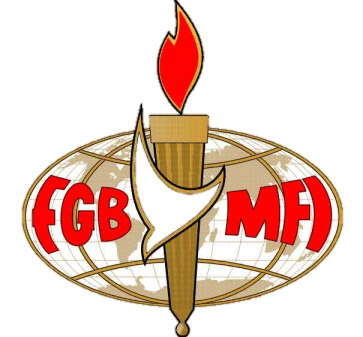 Our Speaker – John Gaughan
Herman's Hermit Adrift7:30 p.m. Monday 26th November 2012The Skylark Hotel, Aviation Way, Southend-On-Sea, Essex, SS2 6UNBUFFET MEAL WITH COFFEE/TEA only £12.00
There are a number of meal options. Please let us know if you have any special dietary requirements
To book just go to the website at www.fgb-southend.org.uk
or 
Ring Reg Smith on 01702 544468 
Michael Liggens on  01268 766553Meetings are open to men and women and you can be assured of a warm welcome. 
The dress code is very informal. 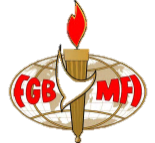 From his early teens John decided that he wanted to be a singer/songwriter and aim for the very top in the world of popular music. By the time he was 19 he had achieved that goal singing with Herman’s Hermits and writing songs for groups such as the "The Drifters." He was rubbing shoulders with the most successful writers of the day and singing with the top stars of the 60’s. On the face of it he had everything, but there was one problem, an emptiness inside that was increasingly being satisfied by alcohol. Eventually John’s dependence on alcohol took over and within a few years he was a broken man in body, soul and spirit. He reached a point of total desperation and tried to end it all by throwing himself from an attic window. During this time many people called to see John, including a man from the local church who spoke to him about Jesus.  John’s life was turned around and he found a new faith to replace his emptiness and so began the miraculous rebuilding of his life. Broken bones healed and total deliverance from his acute alcoholism. In recent years John has been singing the old songs as well as some new ones and sharing his story, which has touched many lives, as people have heard how even in the worst situations there can be hope.